Hoe maak je een STILTE-DOOSJE?Zoek een doos(je)een leeg verpakkingsdoosje, een leeg medicijnendoosje, een snoepdoosje, een bewaardoosje, een (kleine) schoendoos, een juwelendoosje, …Versier het doos(je)Kleur je doos(je) met verf of wasco in je lievelingskleurenVersier het met je lievelingsinpakpapier, kaftpapier, stickertjes of met zelfgemaakte tekeningetjes.Wat kan je in je Stilte-Doosje stoppen?BelletjeMeditatie-tekst om je meditatie te beginnen. Knip uit en stop in je Stilte-Doosje: Stilte-zin om je meditatie af te sluiten.Enkele voorbeelden van ‘Stilte-Zinnen’ vind je op www.DeKrachtvandeStilte.be Je vindt er nog meer in het boek ‘De Kracht van de Stilte – meditatie met kinderen’Of je kan zelf een leuke stilte-zin bedenken.GebedskraalZandlopertjeKleine voorwerpen die je aan de stilte doen denken.bv een schelp, want op een verlaten strand kan het erg rustig en stil zijnbv een steentje, want in de bergen kan het erg rustig en stil zijnbv een eikel, want in de bossen kan het erg rustig en stil zijnFoto’s van jouw favoriete stilteplekjes ( thuis, bij oma en opa, op vakantie, … )MEER Lezen - Kijken www.dekrachtvandestilte.be/stilte-doosjes/ Boek ‘De Kracht van de Stilte – meditatie met kinderen’Stilte-Zinnenom je meditatie af te sluiten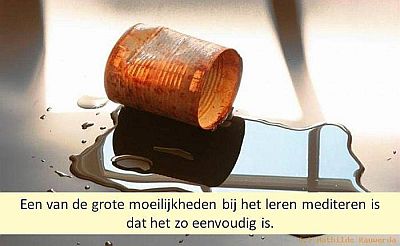 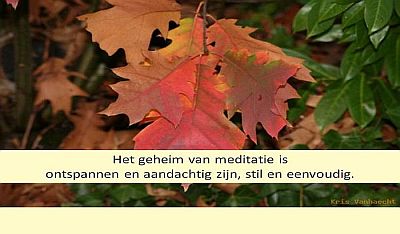 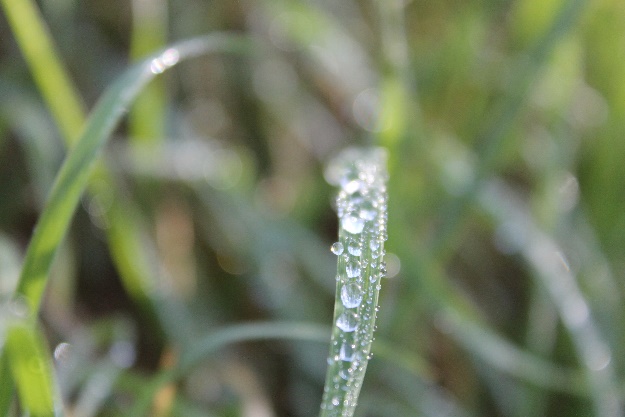 Het sterkste geluid is het geluid van de Stilte.      Laozi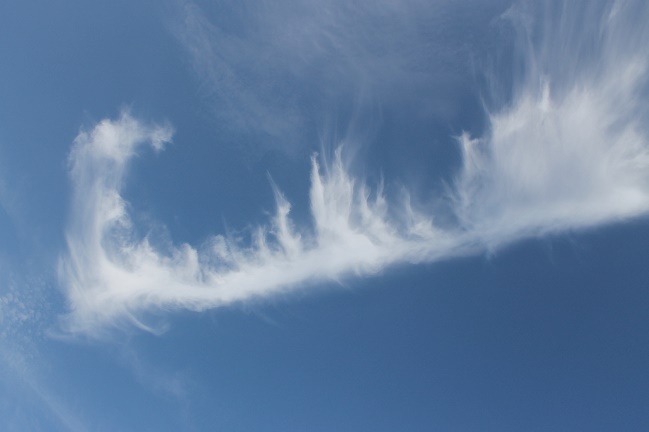 In de stilte raakt de menselijke geest het goddelijke.      Iris Murdoch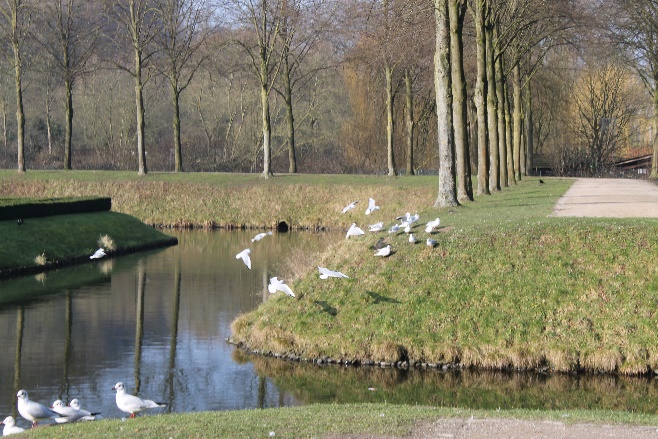 Stilte is de grootste openbaring.      Laozi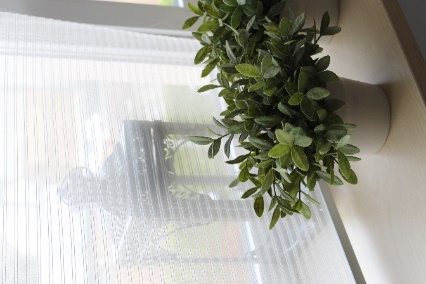 De kern van alle dingen is stil en eindeloos.Ik zeil langs regenbogen Gods stilte tegemoet.Felix Timmermans.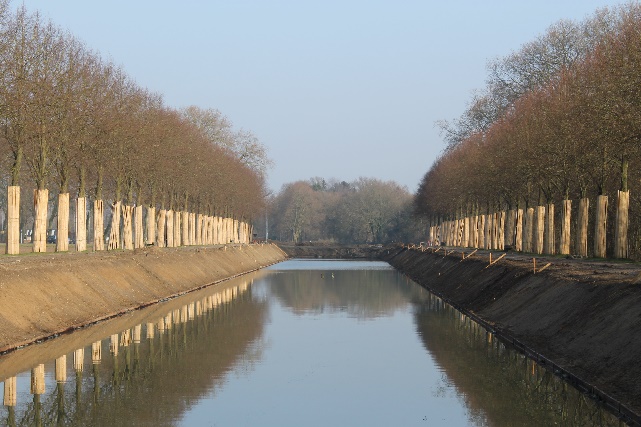 De wijsheid groeit in de stilte.      Perzië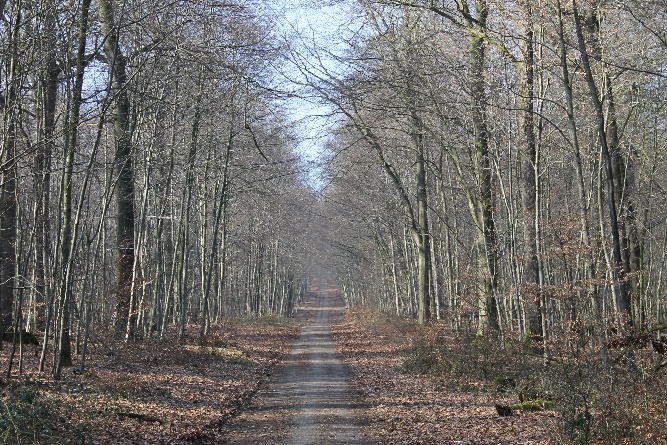 De vrucht van de stilte is rust.      Arabië  De stilte is voor de ziel wat de slaap voor het lichaam is.      Anne BarratinIk denk 99 keer en vind niets. Ik stop met denken, zwem in de stilte, en de waarheid komt naar mij toe. Albert Einstein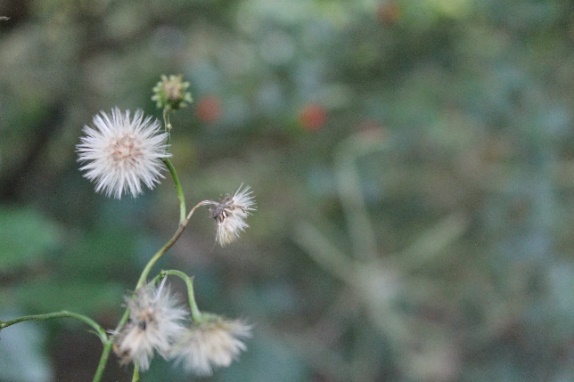 Stilte voor de geboorte, stilte na de dood: het leven is niets anders dan lawaai tussen twee ondoorgrondelijke stiltes.     Isabel Allende